Publicado en Madrid, España el 14/03/2023 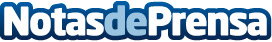 TEVA colabora con la Asociación Banco Farmacéutico para luchar contra la pobreza farmacéutica en EspañaBanco Farmacéutico es una Asociación sin ánimo de lucro cuyo objetivo es ayudar a aquellas personas que tienen dificultades económicas para pagar sus tratamientos prescritos. Con esta colaboración, TEVA ayudará a cubrir el copago farmacéutico de pacientes vulnerablesDatos de contacto:Javier Télez666420033 Nota de prensa publicada en: https://www.notasdeprensa.es/teva-colabora-con-la-asociacion-banco_1 Categorias: Nacional Medicina Industria Farmacéutica Solidaridad y cooperación http://www.notasdeprensa.es